9	按照《公约》第7条，审议并批准无线电通信局主任关于下列内容的报告：9.1	自WRC-12以来无线电通信部门的活动；9.1(9.1.3)	第11号决议（WRC-12） – 使用卫星轨位和相关频率频谱在发展中国家提供国际公共电信业务引言WRC-12通过了第11号决议（WRC-12），此决议决定，ITU-R应与ITU-D继续开展合作，并应ITU-D的要求提供有助于发展中国家发展并实施卫星网络和业务的ITU-R建议书和报告中定义的卫星技术和应用方面的信息以及《无线电规则》中卫星规则程序的信息。此外，第11号决议（WRC-12）做出决议，ITU-R应进行相关研究，以确定是否需要应用额外的规则措施，以加强通过卫星技术提供的国际公共电信业务的可用性。提案SADC成员国支持对第11号决议（WRC-12）予以修订，以便继续开展研究，因为可能需要在WRC-15之后继续执行第11号决议（WRC-12）做出决议2。理由：提供高质量、可靠且价格可承受的国际公共电信业务对于发展中国家而言至关重要。本提案将保持国际公共电信服务的连续性提供。______________世界无线电通信大会（WRC-15）
2015年11月2-27日，日内瓦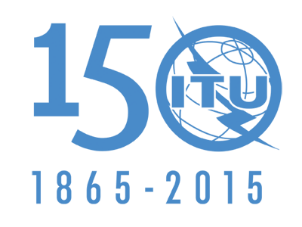 国 际 电 信 联 盟全体会议文件 130(Add.22)(Add.3)-C2015年10月16日原文：英文安哥拉（共和国）/博茨瓦纳（共和国）/莱索托（王国）/
马达加斯加（共和国）/马拉维/毛里求斯（共和国）/莫桑比克（共和国）/
纳米比亚（共和国）/刚果民主共和国/塞舌尔（共和国）/南非（共和国）/
斯威士兰（王国）/坦桑尼亚（联合共和国）/
赞比亚（共和国）/津巴布韦（共和国）安哥拉（共和国）/博茨瓦纳（共和国）/莱索托（王国）/
马达加斯加（共和国）/马拉维/毛里求斯（共和国）/莫桑比克（共和国）/
纳米比亚（共和国）/刚果民主共和国/塞舌尔（共和国）/南非（共和国）/
斯威士兰（王国）/坦桑尼亚（联合共和国）/
赞比亚（共和国）/津巴布韦（共和国）有关大会工作的提案有关大会工作的提案议项9.1(9.1.3)议项9.1(9.1.3)